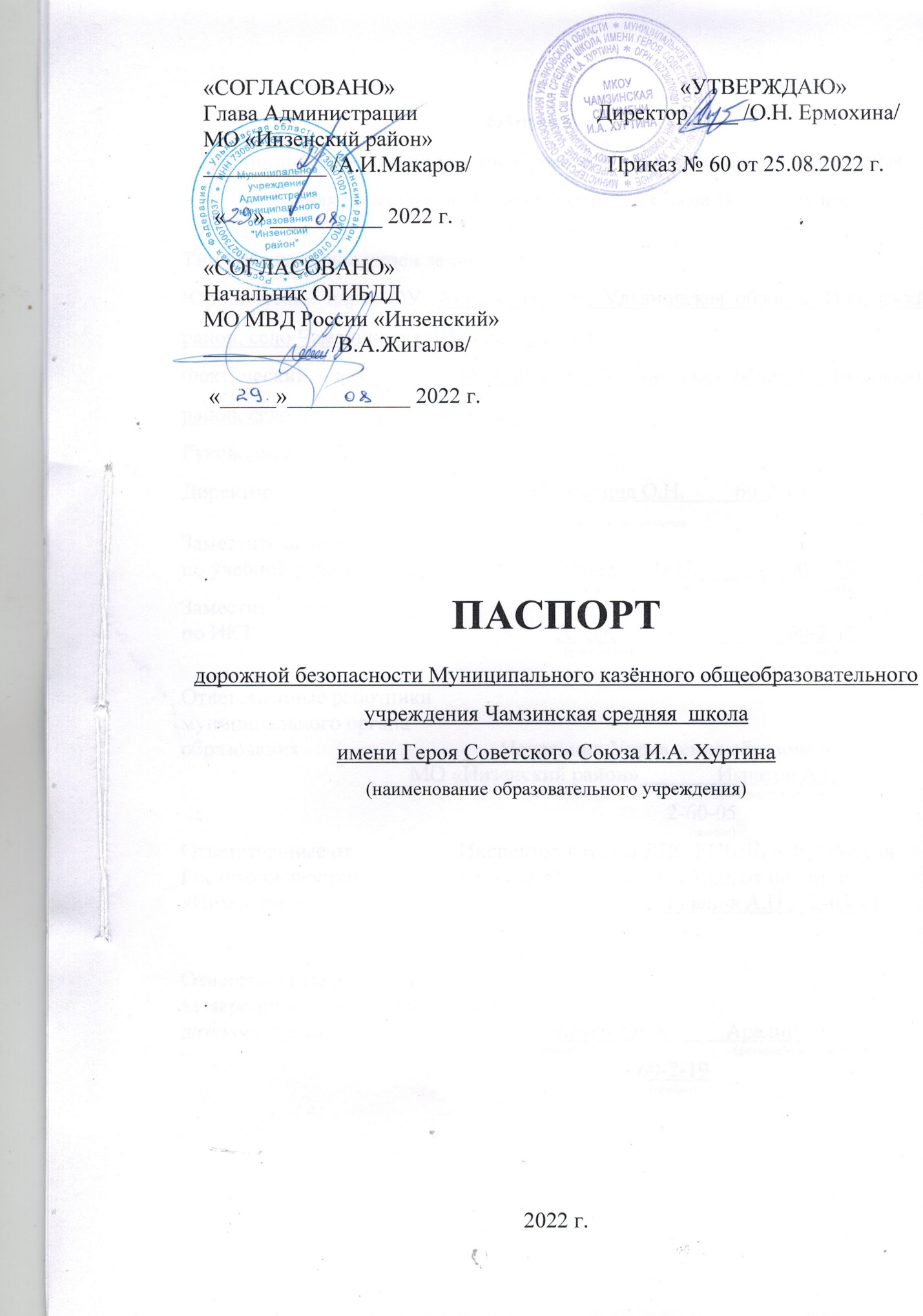 Общие сведения Муниципальное казённое общеобразовательное учреждение Чамзинская средняя школа имени Героя Советского Союза И.А. ХуртинаТип ОУ:  казённое учреждениеЮридический адрес ОУ: 433024, Россия, Ульяновская область, Инзенский район, село Чамзинка, ул. Школьная, дом 1Фактический адрес ОУ: 433024, Россия, Ульяновская область, Инзенский район, село Чамзинка, ул. Школьная, дом 1Руководители ОУ:Директор                                                Ермохина О.Н.         60-2-19	                        (фамилия, имя, отчество) 	 (телефон)Заместитель директорапо учебной работе                                     Фросина Н.Н.                60-2-19	                             (фамилия, имя, отчество) 	 (телефон)Заместитель директорапо ИКТ                                                      Алеферчук С.С.              60-2-19                                                                                                                                         (фамилия, имя, отчество) 	 (телефон)Ответственные работники муниципального органа  образования                                    Начальник Управления образования                                           МО «Инзенский район»              Игнатов А.В.	           (должность)                                              (фамилия, имя, отчество)                                                                                       2-60-05                                                                                                                                                                                      (телефон)Ответственные от                   Инспектор группы ДПС ГИБДД МВД РоссииГосавтоинспекции                «Инзенский» старший лейтенант полиции«Инзенский»                                                               Лобанов А.Н.,   2-64-41Ответственные работники за мероприятия по профилактикедетского травматизма                           учитель ОБЖ          Аралин А.Е.	           (должность)                                                     (фамилия, имя, отчество)                                           60-2-19                                                                                                                                                                        (телефон)Руководитель или ответственный работник дорожно-эксплуатационнойорганизации, осуществляющейсодержание УДС                                             Федянина В.Н.                                                                                                                                                                               (фамилия,  имя, отчество)                                       Руководитель или ответственный работник дорожно-эксплуатационнойорганизации, осуществляющейсодержание ТСОДД*                                          Башаев А.Е.                                                                                                                                                                              (фамилия,  имя, отчество)                                        Количество учащихся                                            30Наличие уголка по БДД                       имеется в коридоре                                                                         (если имеется, указать место расположения)Наличие класса по БДД ____________________нет                                                                         (если имеется, указать место расположения)Наличие автогородка (площадки) по БДД ______________даНаличие автобуса в ОУ  ______имеется(при наличии автобуса)Владелец автобуса               Муниципальное казённое общеобразовательное учреждение Чамзинская средняя школа имени Героя Советского    Союза И.А. ХуртинаВремя занятий в ОУ:1-ая смена: 8:30 – 14:10внеклассные занятия: 14:40 – 15:20Телефоны оперативных служб:2-40-02 Отделение  МВД России «Инзенский»2-60-53 Отделение УФСБ РФ по Ульяновской области г. Инза;2-56-55 Отделение ГПС МЧС г. Инза;2-65-90 Барышские электросети;2-54-38 Инзенский участок РЭС ОАО «Ульяновская сетевая компания»СодержаниеПлан-схемы ОУ.район расположения ОУ, пути движения транспортных средств и детей (учеников, обучающихся);организация дорожного движения в непосредственной близости от образовательного учреждения с размещением соответствующих технических средств, маршруты движения детей и расположение парковочных мест; маршруты движения организованных групп детей от ОУ к спортплощадке и парку; пути движения транспортных средств к местам разгрузки/погрузки и рекомендуемых безопасных путей передвижения детей по территории образовательного учреждения.Информация об обеспечении безопасности перевозок детей специальным транспортным средством (автобусом).общие сведения;маршрут движения автобуса до ОУ; безопасное расположение остановки автобуса ОУ. Приложение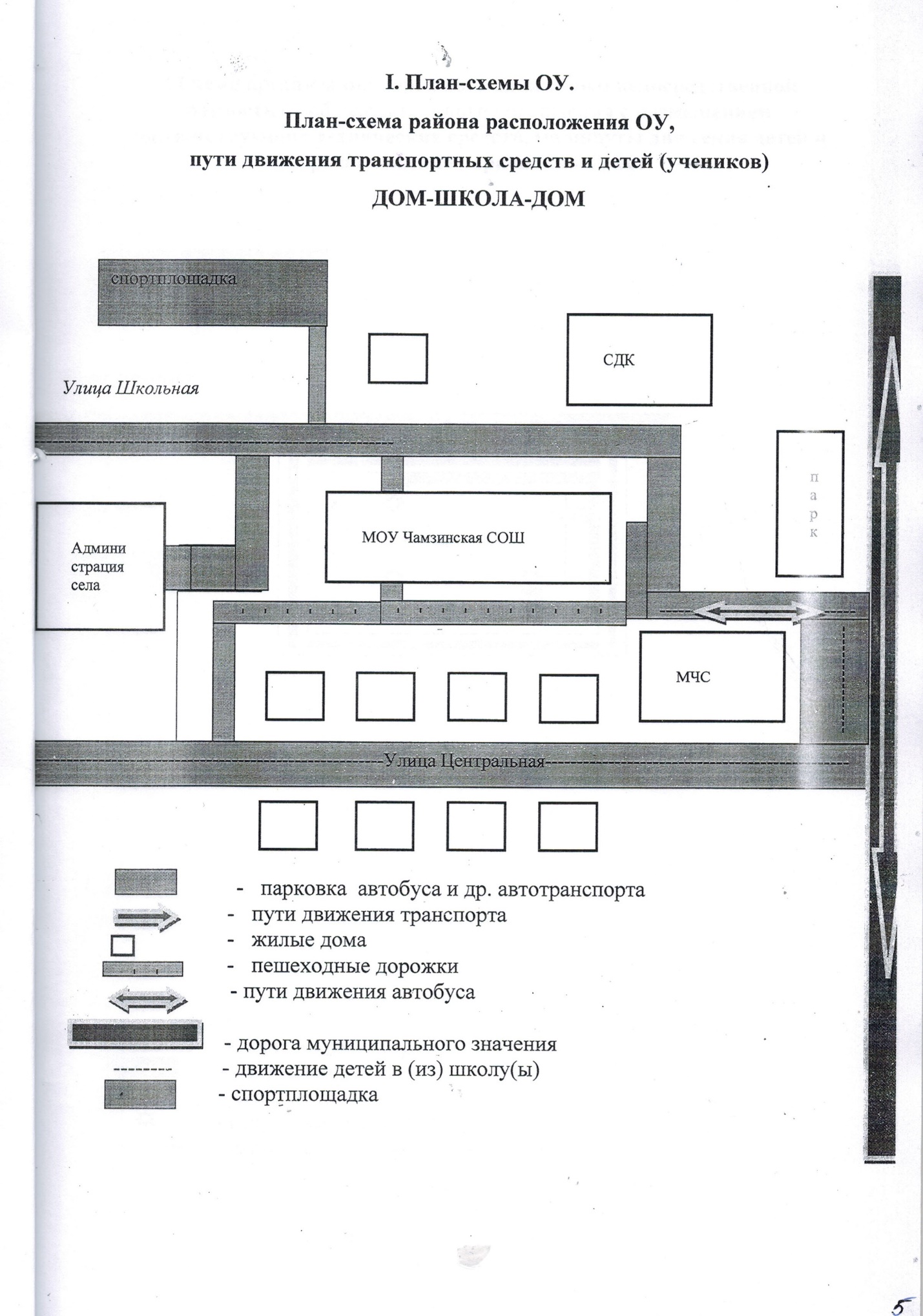 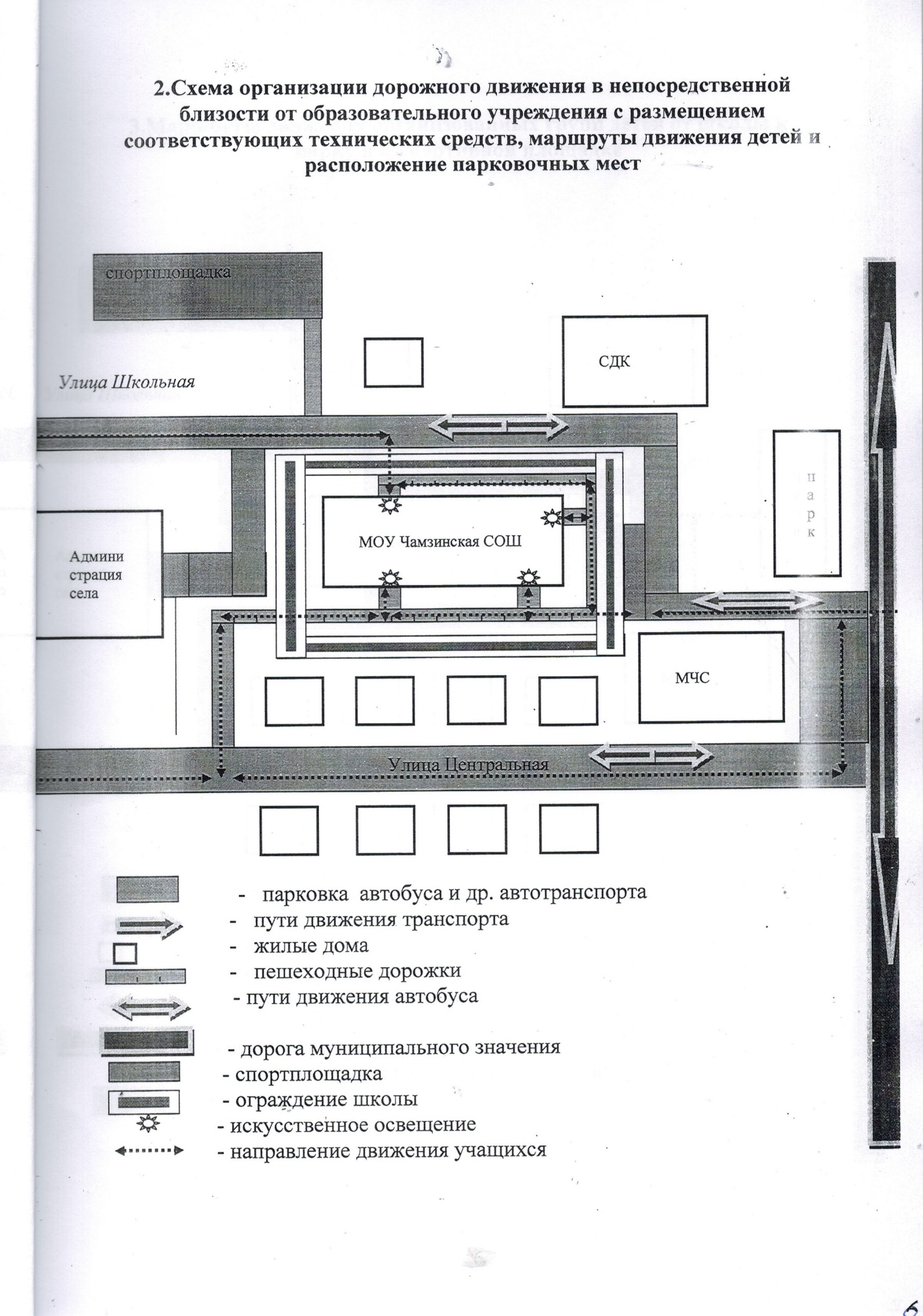 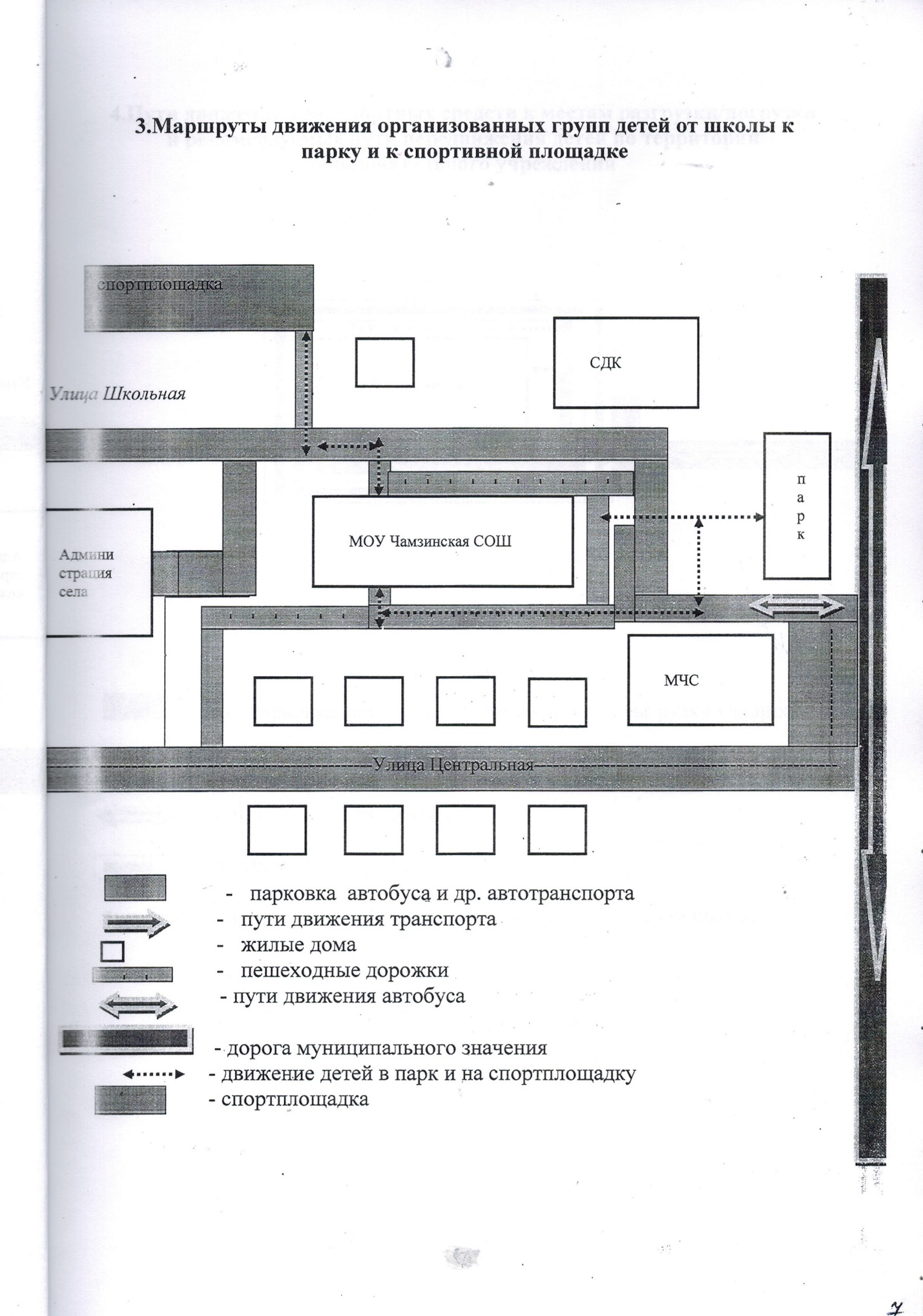 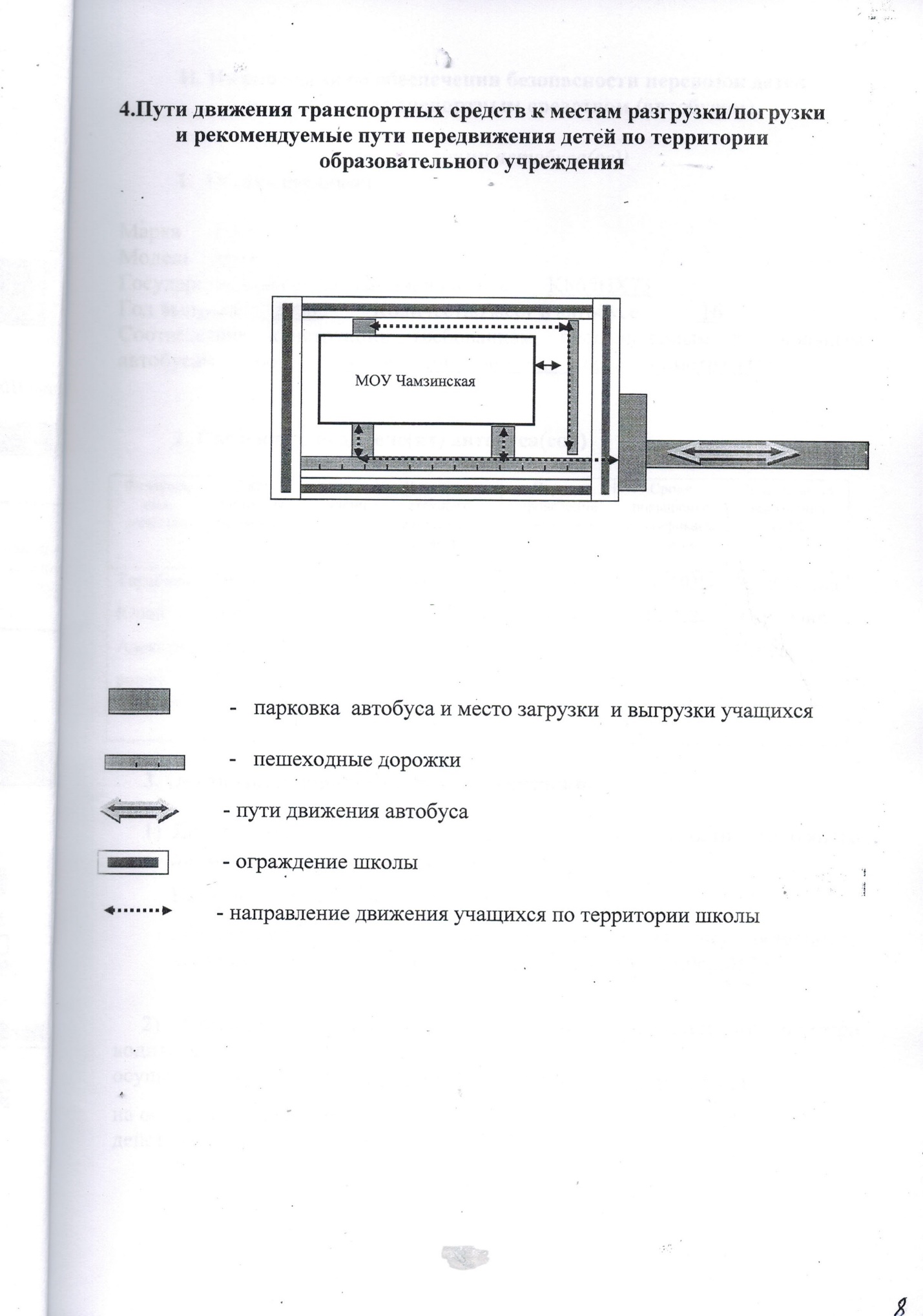 II. Информация об обеспечении безопасности перевозок детей специальным транспортным средством (автобусом).(при наличии автобуса(ов))Общие сведенияМарка      ГАЗ Модель   А66R33Государственный регистрационный знак       K865HX73Год выпуска      2008          Количество мест в автобусе           16Соответствие конструкции требованиям, предъявляемым к школьным автобусам:    соответствует на основании технического осмотра ТС2. Сведения о водителе(ях) автобуса(сов)3. Организационно-техническое обеспечениеЛицо, ответственное, за обеспечение безопасности дорожного движения): _Аралин Андрей Евгеньевич(Ф.И.О.)Назначен приказом по школе 24.08.2022 № 53(дата)прошёл аттестацию  в комиссии Управления государственного автодорожного надзора по Ульяновской области    23.06.2017 г.                                                                                                                                                                  (дата)	2) Организация проведения предрейсового медицинского осмотра водителя:осуществляет              фельдшер ФАП с. Чамзинки Першанина Т.А.                                                                                (Ф.И.О. специалиста)на основании лицензиидействительно             до 29.12.2022 г.                                               (дата)3) Организация проведения предрейсового технического осмотра транспортного средства осуществляет                 Аралин Андрей Евгеньевич                                                                                                                               (Ф.И.О. специалиста)на основании приказа по школе 24.08.2022 № 53 (дата)4) Дата очередного технического осмотра       18.01.20235) Место стоянки автобуса в нерабочее время     школьный гараж6) Меры, исключающие несанкционированное использование система ГЛОНАС4. Сведения о владельце автобусаЮридический адрес владельца: 433024, Россия, Ульяновская область, Инзенский район, село Чамзинка, ул. Школьная, дом 1Фактический адрес владельца: 433024, Россия, Ульяновская область, Инзенский район, село Чамзинка, ул. Школьная, дом 1Телефон ответственного лица: 8-84-241-60-2-19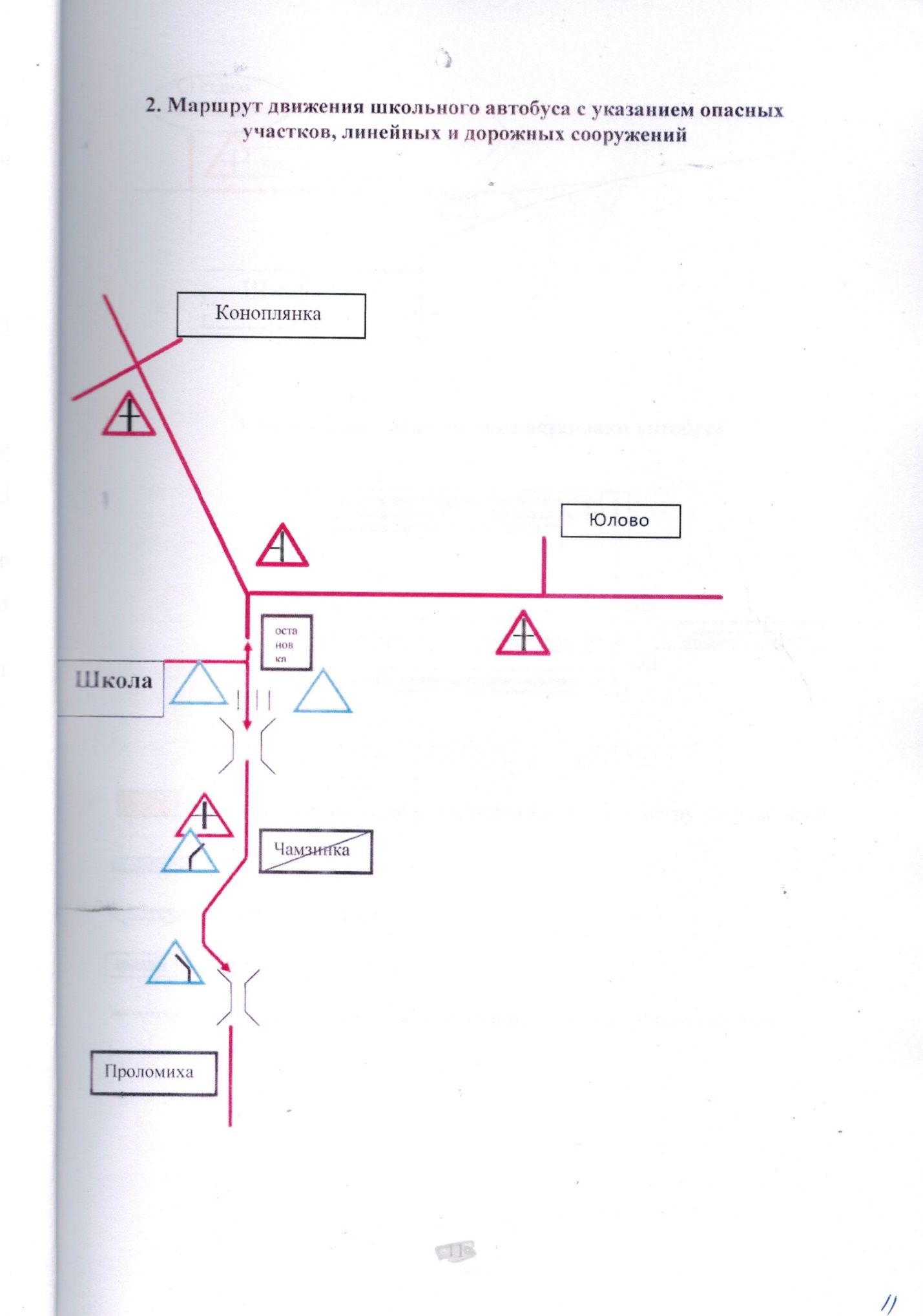 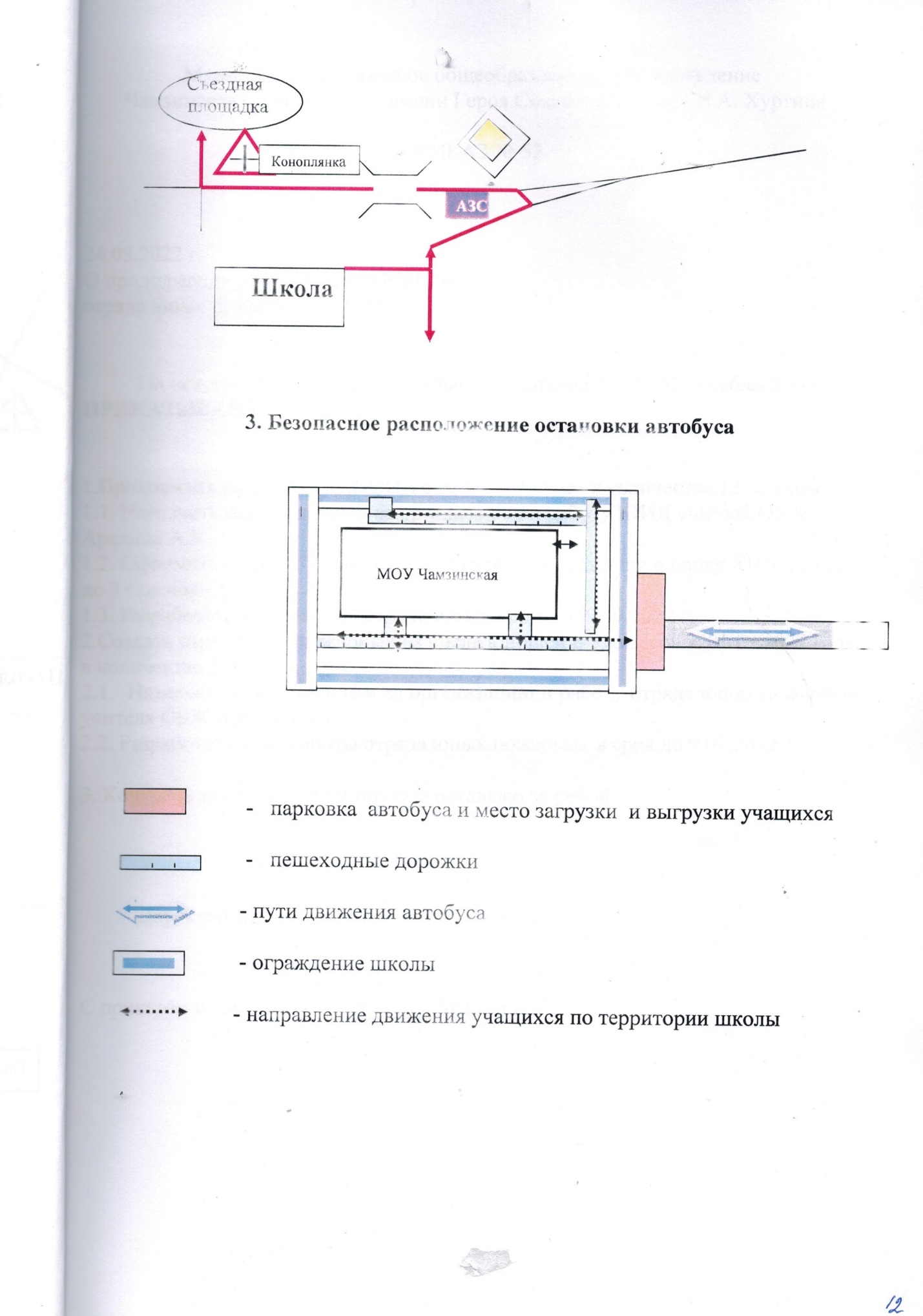 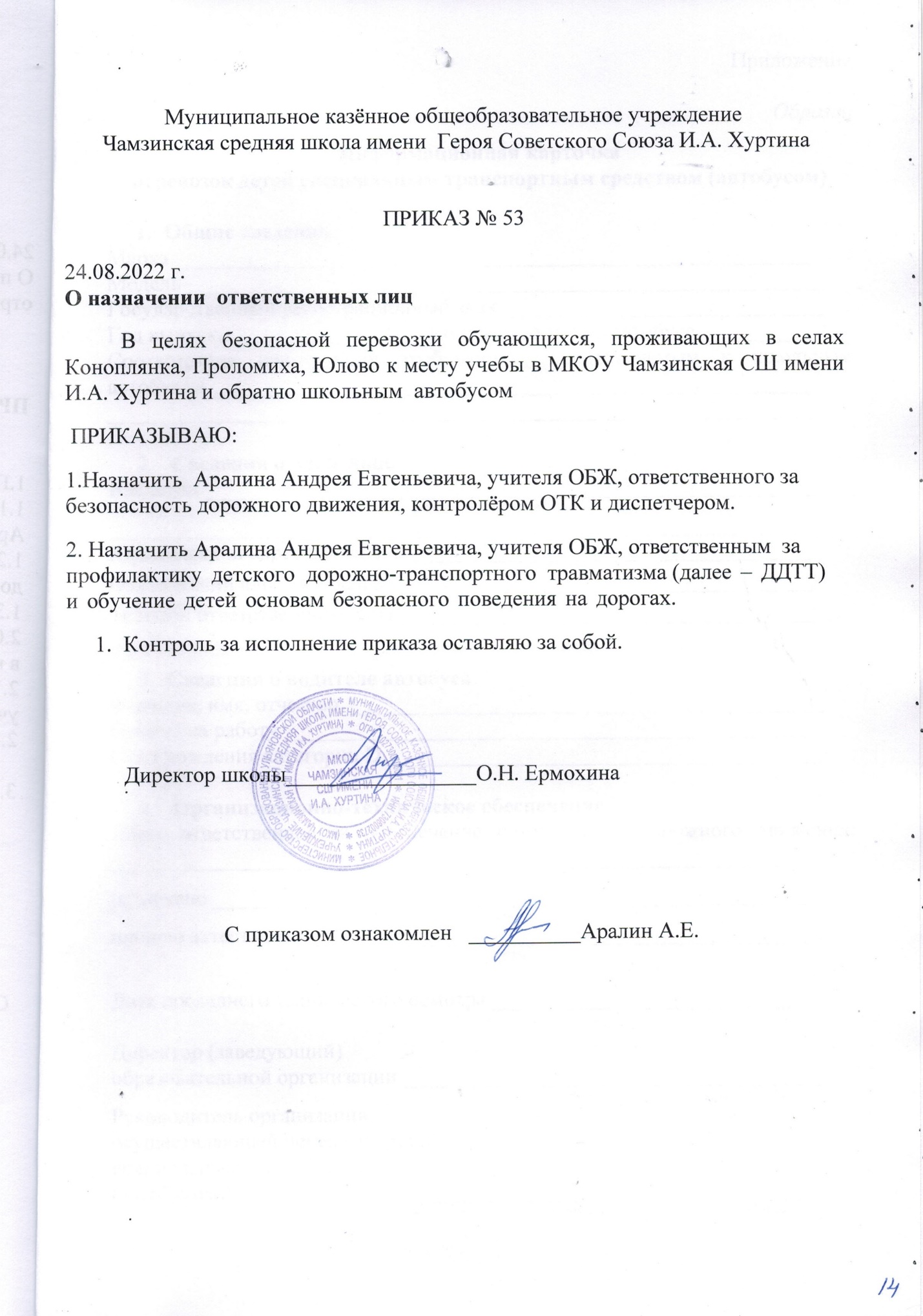 ПриложениеОбразецИнформационная карточкаперевозок детей специальным транспортным средством (автобусом)Общие сведенияМарка __________________________________________________________Модель _________________________________________________________Государственный регистрационный знак _____________________________Год выпуска _________________ Количество мест в автобусе ___________Соответствие конструкции требованиям, предъявляемым к школьным автобусам _______________________________________________________________________________________________________________________ Сведения о владельцеВладелец _______________________________________________________(наименование организации)_______________________________________________________________Юридический адрес владельца ____________________________________Фактический адрес владельца _____________________________________Телефон ответственного лица ______________________________________Сведения о водителе автобусаФамилия, имя, отчество ___________________________________________Принят на работу ________________________________________________Стаж вождения категории D _______________________________________ Организационно-техническое обеспечениеЛицо, ответственное за обеспечение безопасности дорожного движения: _______________________________________________________________                      (Ф.И.О.)назначено ______________________________________________________, (дата)прошло аттестацию ______________________________________________.(дата)Дата последнего технического осмотра _____________________________Директор (заведующий)
образовательной организации __________________   __________________	                                            (подпись) 	 (Ф.И.О.)Руководитель организации,осуществляющей перевозку детейспециальным транспортом (автобусом)                              __________________   _________________	                                            (подпись) 	 (Ф.И.О.)Фамилия, имя, отчествоДата принятия на работуСтаж вождения ТС категории D Дата пред- стоящего медицинского осмотраПериод проведения стажировкиСроки повышение квалификацииДопущенные нарушения ПДДТарабаев Юрий АлександровичПриказ №40 от15.10.202040 лет22.04.202311.07.2022- 20.07.202211.07.2022- 20.07.2022За 2021 год нарушений ПДД нет